1ο Π. ΓΕΛ ΑΘΗΝΑΣ – ΓΕΝΝΑΔΕΙΟΟι μαθήτριες του ομίλουΛογοτεχνία και Δημιουργική Γραφήσυζητούν με τη συγγραφέαΒασιλική Ηλιοπούλου για την τέχνη του μυθιστορήματος Πέμπτη 19 Δεκεμβρίου 2019αίθουσα 01ώρα 14.30 – 16.00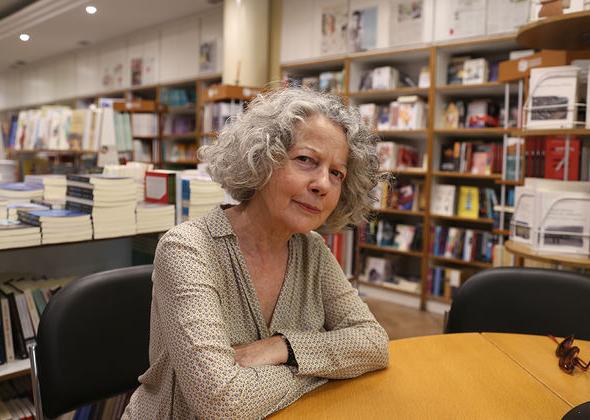 